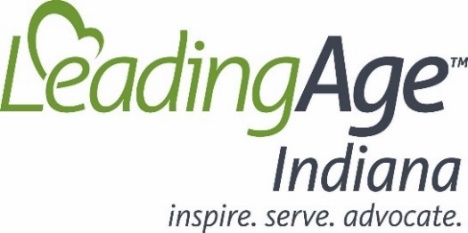 VeridA (Formerly southeastrans (SET))	                  Member ResourcesFSSA General informationLeadingage indiana Contact InformationAccess additional inforMATION here.Southeastrans (SET)Is now VERIDA!Member ResourcesNon-emergency medical transportation is provided to Medicaid/Medicare members who require healthcare services, and in some cases, have no other means of transportation. Currently, Verida arranges transportation for members residing in Arkansas, Georgia, Indiana, Louisiana, Mississippi, Tennessee, Virginia, and Washington, DC.Member Feedback WelcomeWe want to hear from you.  Please provide your feedback or questions by clicking here.   A Verida representative will follow up with you shortly. Thank you!Indiana Members: https://verida.com/indiana-members/Main Site Resources: https://verida.com/member-resources/Transportation ProvidersIndiana Transportation ProvidersVerida understands the challenges of providing transportation services because many of our employees and managers were once transportation providers. As a transportation broker, we know that it requires reliable transportation providers to deliver safe and timely transportation experiences for program members. To foster a culture of excellence, Verida provides leadership, support, and technology to the transportation providers in our network.Verida contracts with a variety of NEMT providers to deliver a range of transportation services within the programs we serve.  Ambulatory, wheelchair, stretcher, and in some programs Basic Life Support (BLS) and Advanced Life Support (ALS) transport services are often needed to meet a variety of NEMT needs. Qualified transportation providers are invited to contract with Verida in areas where there is a need for transportation resources.https://verida.com/indiana-providers/VERIDA LEADERSHIPMichael HannerIndiana Interim State Director
mhanner@verida.comIndiana Family and Social Services Administration (FSSA)402 W. Washington StreetIndianapolis, IN 46207 | 800.457.8283https://www.in.gov/fssa/ompp/5481.htmEric Essley, President/CEOeessley@leadingageindiana.org  | 317.733.2380Becky Bartle, RNbbartle@leadingageindiana.org   | 317-691-8743  